АКАДЕМИЯ КОМПЬЮТЕРНЫХ НУКАКАДЕМИЯ ИНФОРМАТИЗАЦИИ ОБРАЗОВАНИЯАССОЦИАЦИЯ ЭЛЕКТРОННОГО ОБУЧЕНИЯИНСТИТУТ УПРАВЛЕНИЯ ОБРАЗОВАНИЕМ РАОНАУЧНЫЕ ЧТЕНИЯ ПО АКТУАЛЬНЫМ ПРОБЛЕМАМ РЕАЛИЗАЦИИ ЭЛЕКТРОННОГО ОБУЧЕНИЯ 
И ДИСТАНЦИОННЫХ ОБРАЗОВАТЕЛЬНЫХ ТЕХНОЛОГИЙСЕМИНАР № 13 Формирование информационного ресурса цифрового обученияМосква, Нижегородская ул., 32, ауд.35215 февраля .Начало работы семинара: 11:00Доклады: 1. КРАМАРОВ Сергей Олегович, директор Института информационных систем ЧОУ ВО «Южный университет (ИУБиП)», доктор физико-математических наук, профессор (г.Ростов-на-Дону).Тема доклада: «Квест технологии в подготовке кадров для управления информационными ресурсами» (доклад по телемосту). (г.Ростов-на-Дону)2. ВИТЧЕНКО Ольга Викторовна, представитель «Межрегиональной ассоциации образовательных организаций высшего образования», кандидат педагогических наук (г.Ростов-на-Дону)Тема доклада: «Онтологическое проектирование компетентностной модели цифрового обучения» (доклад по телемосту).3. АФОНИН Александр Николаевич, преподаватель информационных технологий профессионально-педагогического колледжа (г. Новозыбков, Брянской области)Тема доклада: «Формирование информационной среды компьютерного класса в обеспечение креативной деятельности студентов колледжа» (доклад по телемосту).4. РЫЖОВ Владимир Александрович, к.ф.-м.н., доцент. МГУ им. М.В. Ломоносова, директор по стратегическому развитию «2reallife». Тема доклада: «Информационные образовательные ресурсы и вторая IT-революция».5. КАРПЕНКО Михаил Петрович, д.т.н., профессор. Президент Академии компьютерных наук. Президент Современной гуманитарной академии.Тема доклада: «Подходы к созданию автоматического актуализатора учебного материала»ДискуссияКонтактная информация: informofedu@gmail.com (Григорьян Яна Грантовна, 8-(916)-596-56-70).Участвуют все желающие.-----------------------------------------------------------------------------------------------------------Российский портал информатизации образования содержит: законодательные и нормативные правовые акты государственного регулирования информатизации образования, федеральные и региональные программы информатизации сферы образования, понятийный аппарат информатизации образования, библиографию по проблемам информатизации образования, по учебникам дисциплин цикла Информатика, научно-популярные, документальные видео материалы и фильмы, периодические издания по информатизации образования и многое другое.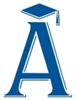 